Class 1 Planning – 6th – 10th July 2020Literacy 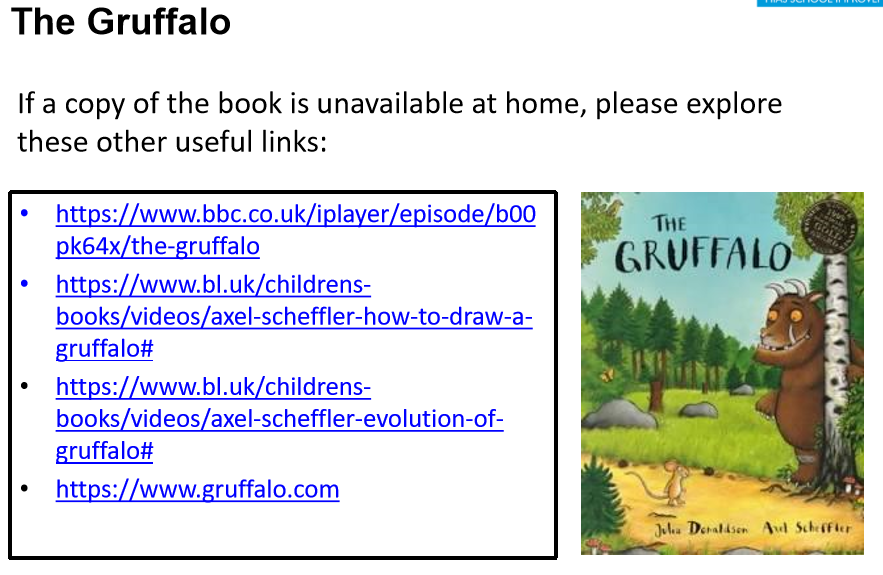 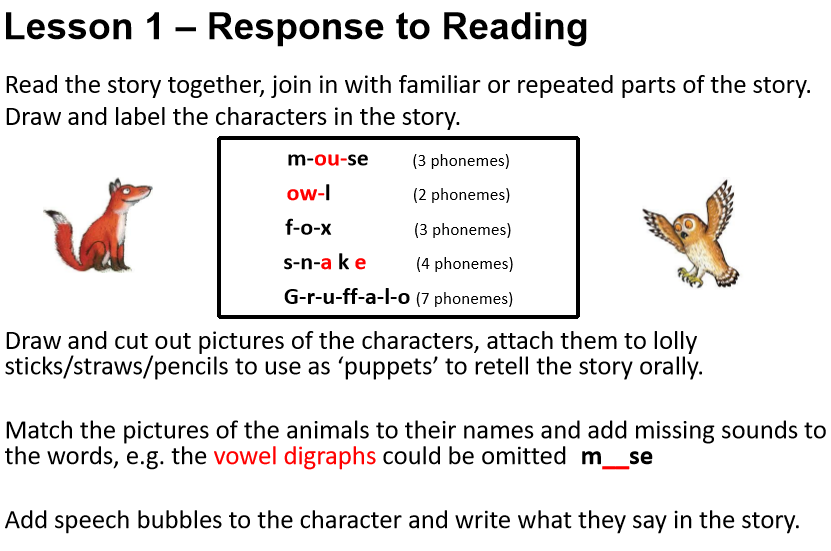 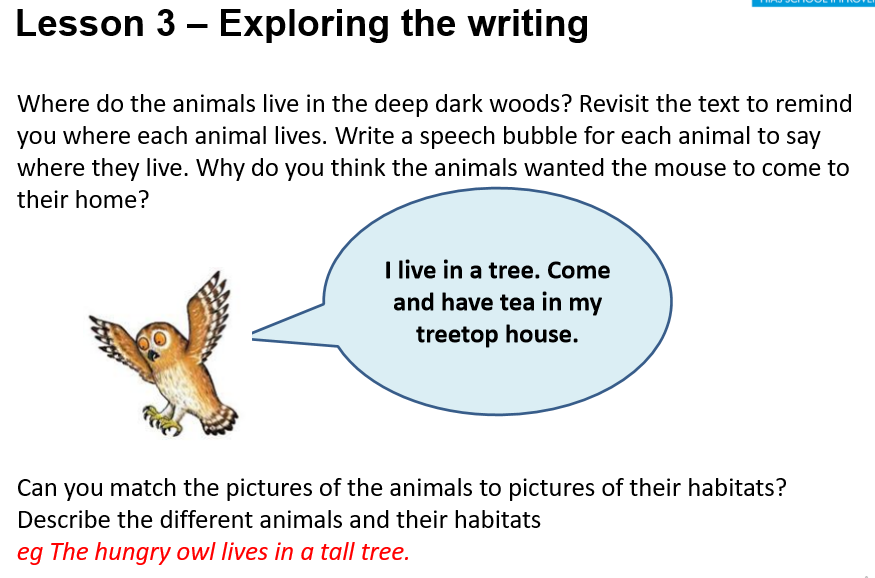 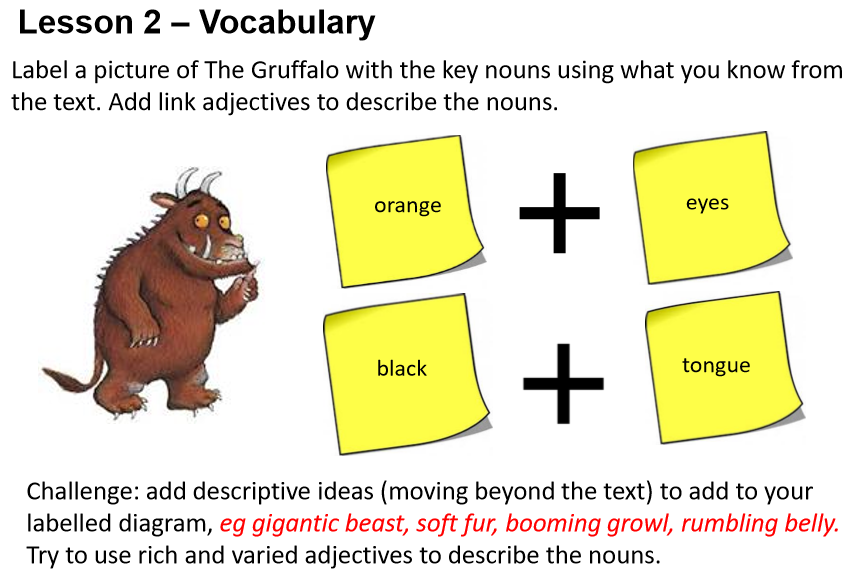 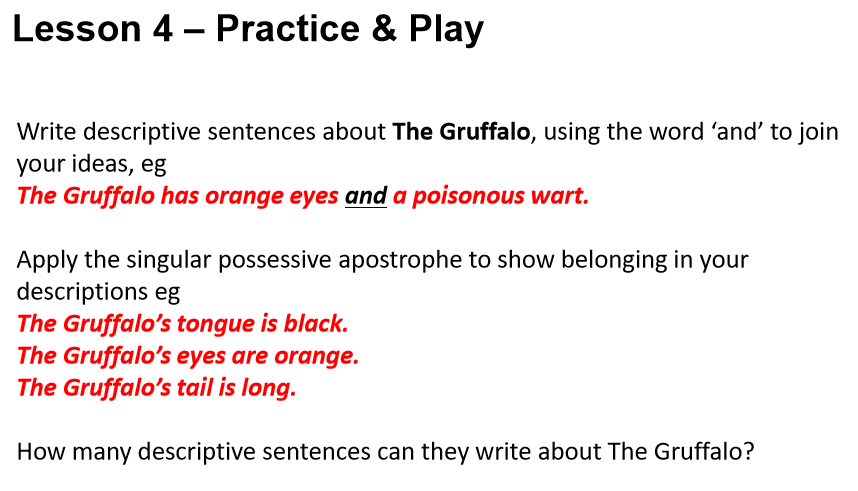 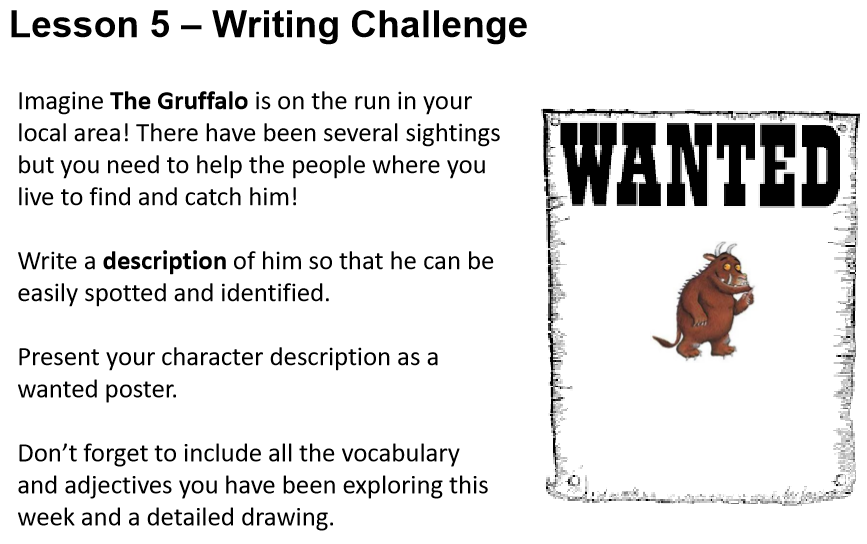 MathsFor maths this week, we will be working from The Oak Academy online lessons. Year 1-Numbers 50-100 and BeyondClick on the link below and scroll down until you get to the 10 lessons on Numbers 50-100 and Beyond.https://classroom.thenational.academy/subjects-by-year/year-1/subjects/mathsMonday - Click on the Lesson 1. To recognise, read and write numbers to 100. The children will do an introductory quiz online, video tutorial with questions and a final quiz. Continue to work through lessons 2  5 during the week.Year R- Doubling and halvingClick on the link below and scroll down until you get to the 5 lessons on Doubling and halving (you have to scroll down the page a long way).https://classroom.thenational.academy/subjects-by-year/reception/subjects/mathsMonday - Click on the Lesson 1. Understand the concept of double. The children will watch a video and then do the activities. Continue to work through lessons 2  5 during the week.Other ActivitiesThis week we are using the Home Study Resource ‘Get Moving!’ produce by Hampshire. We are encouraging children to try three of the suggested activities in the pack which you can find attached as a PDF. Have fun!